5CZ5                 	#1004Messdaten können auf      http://dbl.musicweb.ch/tubedata	heruntergeladen  werden.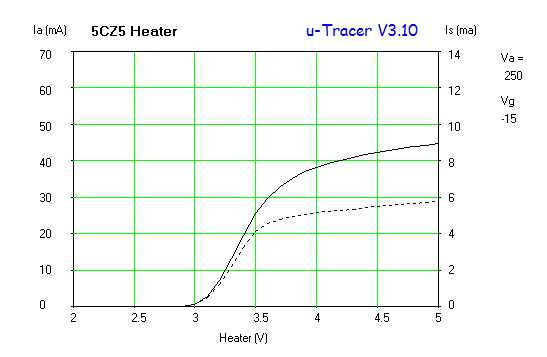 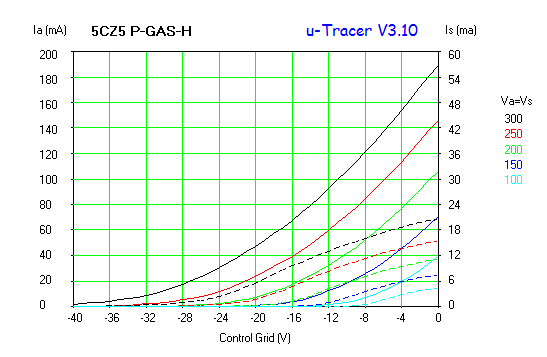 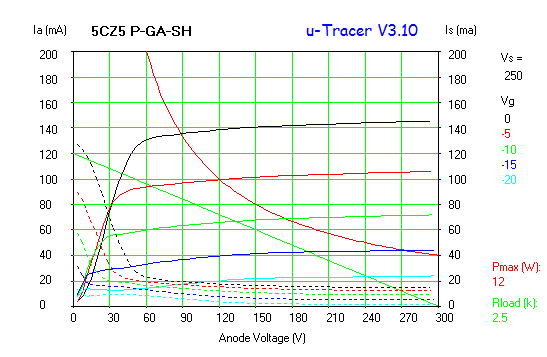 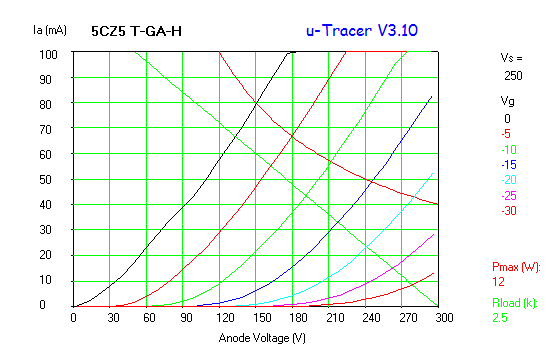 